ОПРОСНЫЙ ЛИСТ №___________________ на разъединители РН СЭЩ®-220кВТип разъединителя                                                                                                                                М.П.Ф.И.О. ответственного за оформление опросного листа на заказ: Подпись:                                                       Дата заполнения опросного листа:МЕСТО ДЛЯ ЗАМЕТОК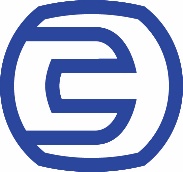 АО «Группа компаний «Электрощит»–ТМ Самара»Заказчик:Контакт-центртел. +7 846 2777444443048, г. Самара,пос. Красная Глинка,корпус заводоуправления ОАО "Электрощит"Место установки:443048, г. Самара,пос. Красная Глинка,корпус заводоуправления ОАО "Электрощит"443048, г. Самара,пос. Красная Глинка,корпус заводоуправления ОАО "Электрощит"№ заказа:ПараметрыПараметрыВарианты исполненияВарианты исполненияВарианты исполненияНоминальное / Наибольшее рабочее напряжениеНоминальное / Наибольшее рабочее напряжение220 кВ / 252 кВ220 кВ / 252 кВ220 кВ / 252 кВ1 Уровень изоляции по электрической прочности (испытательный грозовой импульс относительно земли)1 Уровень изоляции по электрической прочности (испытательный грозовой импульс относительно земли)Нормальный – РН (950 кВ)Нормальный – РН (950 кВ)Нормальный – РН (950 кВ)1 Уровень изоляции по электрической прочности (испытательный грозовой импульс относительно земли)1 Уровень изоляции по электрической прочности (испытательный грозовой импульс относительно земли)Повышенный – РНП (1050 кВ)Повышенный – РНП (1050 кВ)Повышенный – РНП (1050 кВ)2 Номинальный ток / Ток термической стойкости / Ток электродинамической стойкости2 Номинальный ток / Ток термической стойкости / Ток электродинамической стойкости1250 А / 31,5 кА / 80 кА1250 А / 31,5 кА / 80 кА1250 А / 31,5 кА / 80 кА2 Номинальный ток / Ток термической стойкости / Ток электродинамической стойкости2 Номинальный ток / Ток термической стойкости / Ток электродинамической стойкости2000 А / 40 кА / 100 кА2000 А / 40 кА / 100 кА2000 А / 40 кА / 100 кА3 Тип изоляции и степень загрязнения изоляции поГОСТ 9920ФарфороваяII* 	(С6-950 II-М УХЛ1; для РН)II* 	(С6-950 II-М УХЛ1; для РН)II* 	(С6-950 II-М УХЛ1; для РН)3 Тип изоляции и степень загрязнения изоляции поГОСТ 9920ФарфороваяIII 	(С8-1050 II-М УХЛ1; для РНП)III 	(С8-1050 II-М УХЛ1; для РНП)III 	(С8-1050 II-М УХЛ1; для РНП)3 Тип изоляции и степень загрязнения изоляции поГОСТ 9920Фарфоровая3 Тип изоляции и степень загрязнения изоляции поГОСТ 9920ПолимернаяII* 	(ОСК-12,5-220-А-12-2 УХЛ1; для РН)II* 	(ОСК-12,5-220-А-12-2 УХЛ1; для РН)II* 	(ОСК-12,5-220-А-12-2 УХЛ1; для РН)3 Тип изоляции и степень загрязнения изоляции поГОСТ 9920ПолимернаяIII 	(ОСК-16-220-В-14-3 УХЛ1; для РНП)III 	(ОСК-16-220-В-14-3 УХЛ1; для РНП)III 	(ОСК-16-220-В-14-3 УХЛ1; для РНП)3 Тип изоляции и степень загрязнения изоляции поГОСТ 9920Полимерная4 Наличие и количество заземлителей4 Наличие и количество заземлителейБез ножей заземленияБез ножей заземленияБез ножей заземления4 Наличие и количество заземлителей4 Наличие и количество заземлителей2224 Наличие и количество заземлителей4 Наличие и количество заземлителей1а (заземлитель со стороны ведущей колонки)1а (заземлитель со стороны ведущей колонки)1а (заземлитель со стороны ведущей колонки)4 Наличие и количество заземлителей4 Наличие и количество заземлителей1б (заземлитель со стороны ведомой колонки)1б (заземлитель со стороны ведомой колонки)1б (заземлитель со стороны ведомой колонки)5 Тип разъединителя/ цвет главных ножей для однополюсного5 Тип разъединителя/ цвет главных ножей для однополюсногоТрёхполюсныйТрёхполюсныйТрёхполюсный5 Тип разъединителя/ цвет главных ножей для однополюсного5 Тип разъединителя/ цвет главных ножей для однополюсногоОднополюсныйЖелтый     Зеленый       КрасныйОднополюсныйЖелтый     Зеленый       КрасныйОднополюсныйЖелтый     Зеленый       Красный6 Привод главных ножей разъединителя6 Привод главных ножей разъединителяЭлектродвигательный ПД СЭЩ®-11-190 УХЛ1Напряжение двигателя: 400/230 В переменное трехфазное.Напряжение цепей блокировок и дистанционного управления: пост. 220ВЭлектродвигательный ПД СЭЩ®-11-190 УХЛ1Напряжение двигателя: 400/230 В переменное трехфазное.Напряжение цепей блокировок и дистанционного управления: пост. 220ВЭлектродвигательный ПД СЭЩ®-11-190 УХЛ1Напряжение двигателя: 400/230 В переменное трехфазное.Напряжение цепей блокировок и дистанционного управления: пост. 220В6 Привод главных ножей разъединителя6 Привод главных ножей разъединителяЭлектродвигательный ПД СЭЩ®-20-190 УХЛ1Напряжение двигателя: 220 В постоянное/переменное однофазное.Напряжение цепей блокировки и дистанционного управления: пост. 220ВЭлектродвигательный ПД СЭЩ®-20-190 УХЛ1Напряжение двигателя: 220 В постоянное/переменное однофазное.Напряжение цепей блокировки и дистанционного управления: пост. 220ВЭлектродвигательный ПД СЭЩ®-20-190 УХЛ1Напряжение двигателя: 220 В постоянное/переменное однофазное.Напряжение цепей блокировки и дистанционного управления: пост. 220В6 Привод главных ножей разъединителя6 Привод главных ножей разъединителяРучной ПР-М СЭЩ®-16-190 УХЛ1 Ручной ПР-М СЭЩ®-16-190 УХЛ1 Ручной ПР-М СЭЩ®-16-190 УХЛ1 7 Привод заземлителей7 Привод заземлителейЭлектродвигательный ПД СЭЩ®-11-190 УХЛ1 Напряжение двигателя: 400/230 В переменное трехфазное.Напряжение цепей блокировок и дистанционного управления: пост. 220ВЭлектродвигательный ПД СЭЩ®-11-190 УХЛ1 Напряжение двигателя: 400/230 В переменное трехфазное.Напряжение цепей блокировок и дистанционного управления: пост. 220ВЭлектродвигательный ПД СЭЩ®-11-190 УХЛ1 Напряжение двигателя: 400/230 В переменное трехфазное.Напряжение цепей блокировок и дистанционного управления: пост. 220В7 Привод заземлителей7 Привод заземлителейЭлектродвигательный ПД СЭЩ®-20-190 УХЛ1Напряжение двигателя: 220 В постоянное/переменное однофазное.Напряжение цепей блокировки и дистанционного управления: пост. 220ВЭлектродвигательный ПД СЭЩ®-20-190 УХЛ1Напряжение двигателя: 220 В постоянное/переменное однофазное.Напряжение цепей блокировки и дистанционного управления: пост. 220ВЭлектродвигательный ПД СЭЩ®-20-190 УХЛ1Напряжение двигателя: 220 В постоянное/переменное однофазное.Напряжение цепей блокировки и дистанционного управления: пост. 220В7 Привод заземлителей7 Привод заземлителейРучной ПР-М СЭЩ®-16-190 УХЛ1 Ручной ПР-М СЭЩ®-16-190 УХЛ1 Ручной ПР-М СЭЩ®-16-190 УХЛ1 8 Наличие выносного блока управления (ВБУ)8 Наличие выносного блока управления (ВБУ)ДА НЕТ  ВБУ-31 ВБУ-31 9 Способ отгрузки9 Способ отгрузкиАвтотранспорт заказчикаАвтотранспорт поставщикаЖ/Д транспортЖ/Д транспорт10 Количество разъединителей10 Количество разъединителей11 Дополнительные требования             к разъединителю11 Дополнительные требования             к разъединителю